	Порядок и способы укрытия населения при возникновении военных конфликтов, а также при чрезвычайных ситуациях	Для защиты населения от опасностей, возникающих при возникновении военных конфликтов или вследствие этих конфликтов, а также при чрезвычайных ситуациях природного и техногенного характера предусмотрено использование защитных сооружений гражданской обороны.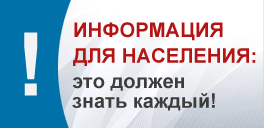 	Защитные сооружения подразделяются на убежища и укрытия.Убежища гражданской обороны созданы для укрытия наибольшей работающей смены организаций, отнесенных к категориям по гражданской обороне.Укрытия созданы для защиты нетранспортабельных больных и обслуживающего их медицинского персонала, находящегося в учреждении здравоохранения.	Для укрытия населения, не входящего в состав вышеперечисленных категорий, планируется использование имеющегося фонда защитных сооружений гражданской обороны, а также приспособление под защитные сооружения в период мобилизации и в военное время заглубленных помещений и других сооружений подземного пространства.Для укрытия населения могут быть приспособлены:подвалы и подполья в жилых домах, промышленных, вспомогательных и административно-бытовых зданиях;заглубленные сооружения, стоящие отдельно, предназначенные для производственных, складских и бытовых нужд: углубленные гаражиовощехранилищапогребасклады и прочее;отдельные помещения на первых и вторых этажах в каменных (бетонных) зданиях, имеющих минимальное количество внешних открытых стен, особенно без оконных и других проемов.	Выполнение мероприятий для приспособления заглубленных помещений под укрытия проводятся силами организаций, предприятий и учреждений, в чьем ведении они находятся, а управляющими компаниями, ТСЖ и гражданами, содержащими жилые дома.	Для укрытия населения планируется приспособление под простейшие защитные сооружения в период мобилизации и в военное время заглубленных помещений и другие сооружения подземного пространства.	Под заглубленными и другими помещениями подземного пространства понимаются помещения отметка пола, которых ниже планировочной отметки земли.	К ним относятся: подвалы, цокольные этажи зданий, включая частный жилой сектор, заглубленные склады (гаражи, складские и другие помещения, расположенные в отдельно стоящих и подвальных этажах зданий и сооружениях), простейшие укрытия (щели открытые и перекрытые, приспособленные погреба, подполья, естественные складки местности и т.д.).	Для приспособления заглубленных и других помещений подземного пространства для укрытия населения необходимо выполнить следующие работы:заделать ненужные отверстия и отводы в наружных ограждающих конструкциях (в том числе и подручными материалами);подготовить имеющееся вентиляционное, санитарно-техническое и бытовое оборудование, которое обеспечит нормальные условия пребывания людей;усилить ограждающие конструкции и герметизацию дверей;освещение подвалов, удаление посторонних предметов, препятствующих нахождению в них людей и др.